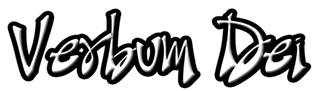         GUIDELINES FOR PRAYER        “Be holy,      because I am holy.”    (1 Peter 1:16)                            Week 2     November 9 – November 15, 2020Theme: The Holy Spirit bestows holiness in abundance among God’s holy and faithful people.General Objective: To live our greatest calling as prophets next door.Orientation: Our humble, daily conversion in the faithful following of Jesus, will mean that this experience is repeated and continues, despite the weaknesses of our human condition, in order to entrust ourselves more and more each day to the certain love of Him in whom we have put our faith and absolute confidence.Specific Objective: To heed to God’s invitation to be holy.MONDAY( Dedication of the Lateran Basilica )John 2:13-17 It was almost time for the Passover Festival, so Jesus went to Jerusalem. 14 There in the Temple he found people selling cattle, sheep, and pigeons, and also the moneychangers sitting at their tables. 15 So he made a whip from cords and drove all the animals out of the Temple, both the sheep and the cattle; he overturned the tables of the moneychangers and scattered their coins; 16 and he ordered those who sold the pigeons, “Take them out of here! Stop making my Father's house a marketplace!” 17 His disciples remembered that the scripture says, “My devotion to your house, O God, burns in me like a fire.”  GAUDETE ET EXSULTATE # 8  Let us be spurred on by the signs of holiness that the Lord shows us through the humblest members of that people which “shares also in Christ’s prophetic office, spreading abroad a living witness to him, especially by means of a life of faith and charity”. We should consider the fact that, as Saint Teresa Benedicta of the Cross suggests, real history is made by so many of them. As she writes: “The greatest figures of prophecy and sanctity step forth out of the darkest night. But for the most part, the formative stream of the mystical life remains invisible. Certainly the most decisive turning points in world history are substantially co-determined by souls whom no history book ever mentions. And we will only find out about those souls to whom we owe the decisive turning points in our personal lives on the day when all that is hidden is revealed”In your recent situation, are you convince that your  life can be a sign of holiness for others to see the Holy One?TUESDAY( St. Leo the Great )2 Timothy 1:9  He has saved us and called us to a holy life --- not because of anything we have done but because of His own purpose and grace. This grace was given us in Christ Jesus before the beginning of time.Are you convince that God saved us and called us not because we deserve it, but because this was His plan from the beginning of time?WEDNESDAY( St. Martin of Tours )1 Peter 2:9  “ But you are a chosen people, a royal priesthood, a holy nation, God’s special possession, that you may declare the praises of Him who called you out of darkness into His wonderful light.”VD STATUTES # 85  We understand this effective esteem, giving of oneself and dedication to prayer not as an end in itself, but rather as the best  means for dialogue, intimacy and personal union with God for our own sanctification, that our brothers and sisters, and to cooperate in the vitality of the Church in the most effective and immediate way “ He who is united with me”, says Jesus, “will give much fruit.”Are you aware that as Verbum Dei you need to live a contemplative-active life?THURSDAY( St. Josaphat )GAUDETE ET EXSULTATE # 7 I like to contemplate the holiness present in the patience of God’s people: in those parents who raise their children with immense love, in those men and women who work hard to support their families, in the sick, in elderly religious who never lose their smile. In their daily perseverance I see the holiness of the Church militant. Very often it is a holiness found in our next-door neighbors, those who, living in our midst, reflect God’s presence. We might call them “the middle class of holiness”.The call to holiness is for everyone. Are you one of those who firmly believes in this?FRIDAY( St. Frances Xavier Cabrini )1 Corinthians 3:16-17   Do you not know that you are the temple of God, and that the Spirit of God dwells in you? If anyone destroys God’s temple, God will destroy that person; for the temple of God, which you are, is holy.VD STATUTES # 92  Evidently, the ideal of our mission is to reach a true transformation in Christ, to truly be Jesus, live the image of the Father, The Word itself of the Father to humanity.Is the Spirit of God seen in your daily options lately?SATURDAY( St. Lawrence )2 Corinthians 7:1   “ Therefore, since we have these promises, dear friends, let us purify ourselves from everything that contaminates body and spirit, perfecting holiness out of reverence for God.”Hebrews 12:14 “Make every effort to live in peace with everyone and to be holy; without holiness no one will see the Lord.”Holiness in thoughts, words & deeds will enable us to see God in our daily circumstance. Do others see Him in you?               33rd SUNDAY in Ordinary Time 1st Reading :  Proverbs 31:10-31Resp. Psalm:  Psalm 128:1-52nd Reading:  1 Thessalonians 5: 1-6Gospel:  Matthew 25: 14-30